The concept of limit is the underpinning of calculus. In Section 1.7, we said that a function f is continuous at x = c if the values of f (x) approach f (c) as x approaches c. In this section, we define a limit, which makes precise what we mean by approaching.The Idea of a LimitWe first introduce some notation: How should we find L, or even know whether such a number exists? We will look for trends in the values of f (x) as x gets closer to c, but x ≠ c. A graph from a calculator or computer often helps.Figure 1.81 strongly suggests that , but to be sure we need to be more precise about words like “approach” and “close.”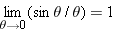 Definition of LimitBy the beginning of the 19th century, calculus had proved its worth, and there was no doubt about the correctness of its answers. However, it was not until the work of the French mathematician Augustin Cauchy (1789–1857) that calculus was put on a rigorous footing. Cauchy gave a formal definition of the limit, similar to the following: Shortly, we see how “as close as we want” and “sufficiently close” are expressed using inequalities. First, we look at more closely (see Example 1).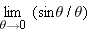 When we say “f (x) is close to L,” we measure closeness by the distance between f (x) and L, expressed using absolute values: When we say “as close to L as we want,” we use ε (the Greek letter epsilon) to specify how close. We write to indicate that we want the distance between f (x) and L to be less than ε. In Example 2 we used ε = 0.01. Similarly, we interpret “x is sufficiently close to c” as specifying a distance between x and c: where δ (the Greek letter delta) tells us how close x should be to c. In Example 2 we found δ = 0.2.If , we know that no matter how narrow the horizontal band determined by ε in Figure 1.84, there is always a δ which makes the graph stay within that band, for c - δ < x < c + δ. 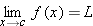 Thus we restate the definition of a limit, using symbols: We have arrived at a formal definition of limit. Let's see if it agrees with our intuition.It is important to understand that the ε, δ definition does not make it easier to calculate limits; rather the ε, δ definition makes it possible to put calculus on a rigorous foundation. From this foundation, we can prove the following properties. See Problems 58, 59 and 60. These properties underlie many limit calculations, though we may not acknowledge them explicitly.One- and Two-Sided LimitsWhen we write we mean the number that f (x) approaches as x approaches 2 from both sides. We examine values of f (x) as x approaches 2 through values greater than 2 (such as 2.1, 2.01, 2.003) and values less than 2 (such as 1.9, 1.99, 1.994). If we want x to approach 2 only through values greater than 2, we write for the number that f (x) approaches (assuming such a number exists). Similarly, denotes the number (if it exists) obtained by letting x approach 2 through values less than 2. We call a right-hand limit and a left-hand limit. Problems 22 and 23 ask for formal definitions of left and right-hand limits.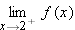 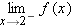 For the function graphed in Figure 1.85, we have If the left- and right-hand limits were equal, that is, if L1 = L2, then it can be proved that exists and . Since L1 ≠ L2 in Figure 1.85, we see that does not exist in this case. 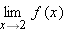 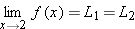 When Limits Do Not ExistWhenever there is no number L such that , we say does not exist. Here are three examples in which limits fail to exist.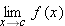 If does not exist because f (x) gets arbitrarily large on both sides of a, we also say . So in Example 6 we could say . This behavior may also be described as “diverging to infinity.”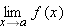 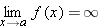 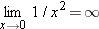 Limits at InfinitySometimes we want to know what happens to f (x) as x gets large, that is, the end behavior of f . The symbol ∞ does not represent a number. Writing x → ∞ means that we consider arbitrarily large values of x. If the limit of f (x) as x → ∞ or x → -∞ is L, we say that the graph of f has y = L as a horizontal asymptote. Problem 24 asks for a formal definition of limx→∞ f (x).Definition of ContinuityWe can now give a precise definition of continuity using limits. Constant functions and f (x) = x are continuous for all x. Using the continuity of sums and products, we can show that any polynomial is continuous. Proving that sin x, cos x, and ex are continuous is more difficult. The following theorem, based on the properties of limits, makes it easier to decide whether certain combinations of functions are continuous.We prove the third of these properties. Assuming the continuity of sin x and ex, Theorem 1.4 shows us, for example, that sin (ex) and esin x are both continuous.Although we now have a formal definition of continuity, some properties of continuous functions, such as the Intermediate Value Theorem, can be difficult to prove. For a further treatment of limits and continuity, see www.wiley.com/college/hugheshallett.Exercises and Problems for Section 1.81.8  Limits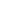 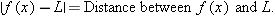 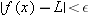 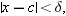 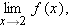 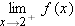 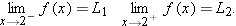 ProofLet c be any point in the interval. We must show that . Since f (x) and g(x) are continuous, we know that and . So, by the first property of limits in Theorem 1.2, 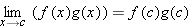 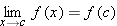 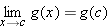 Since c was chosen arbitrarily, we have shown that f (x)g(x) is continuous at every point in the interval.Copyright © 2009 John Wiley & Sons, Inc. All rights reserved.